Национальные проекты. Фотоконтроль - 2019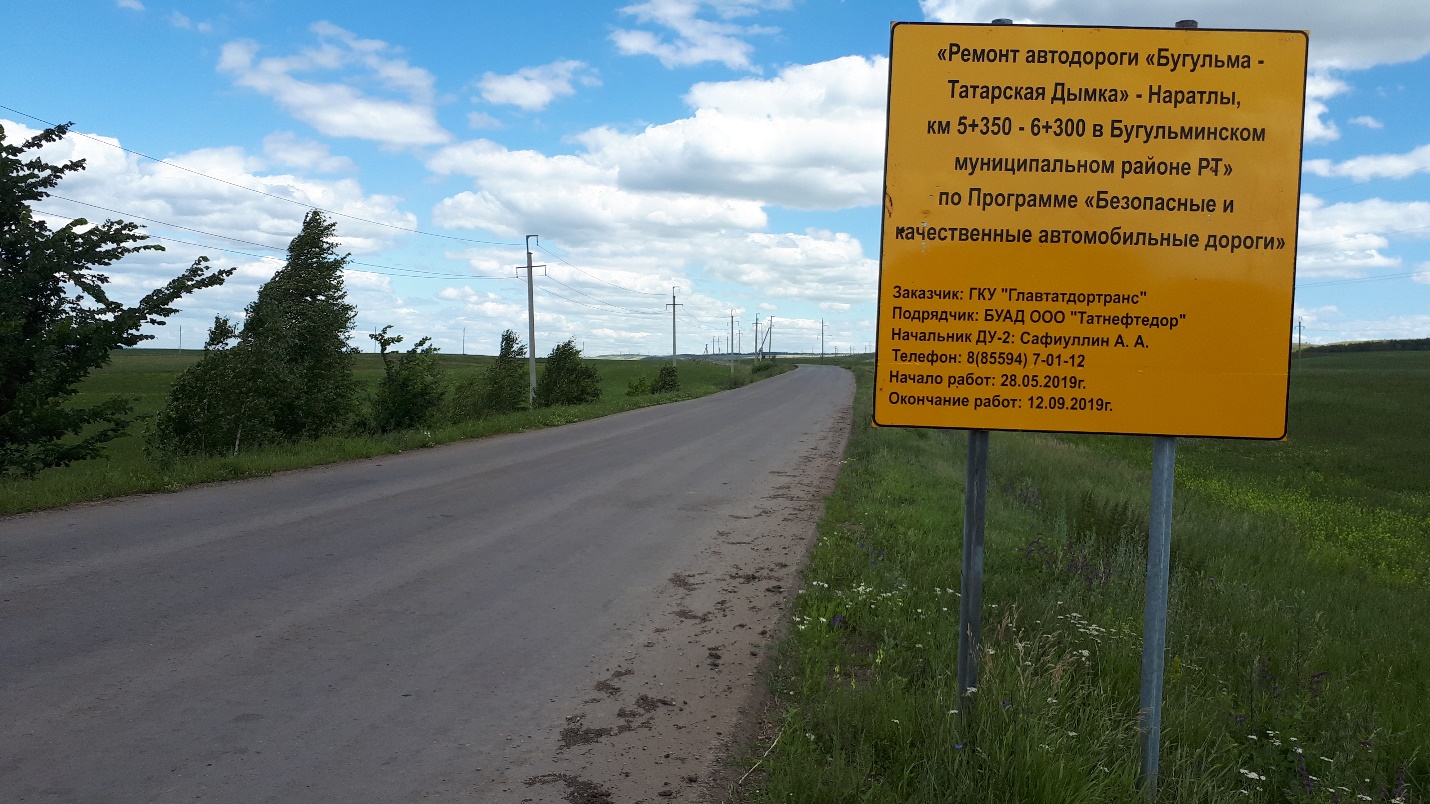 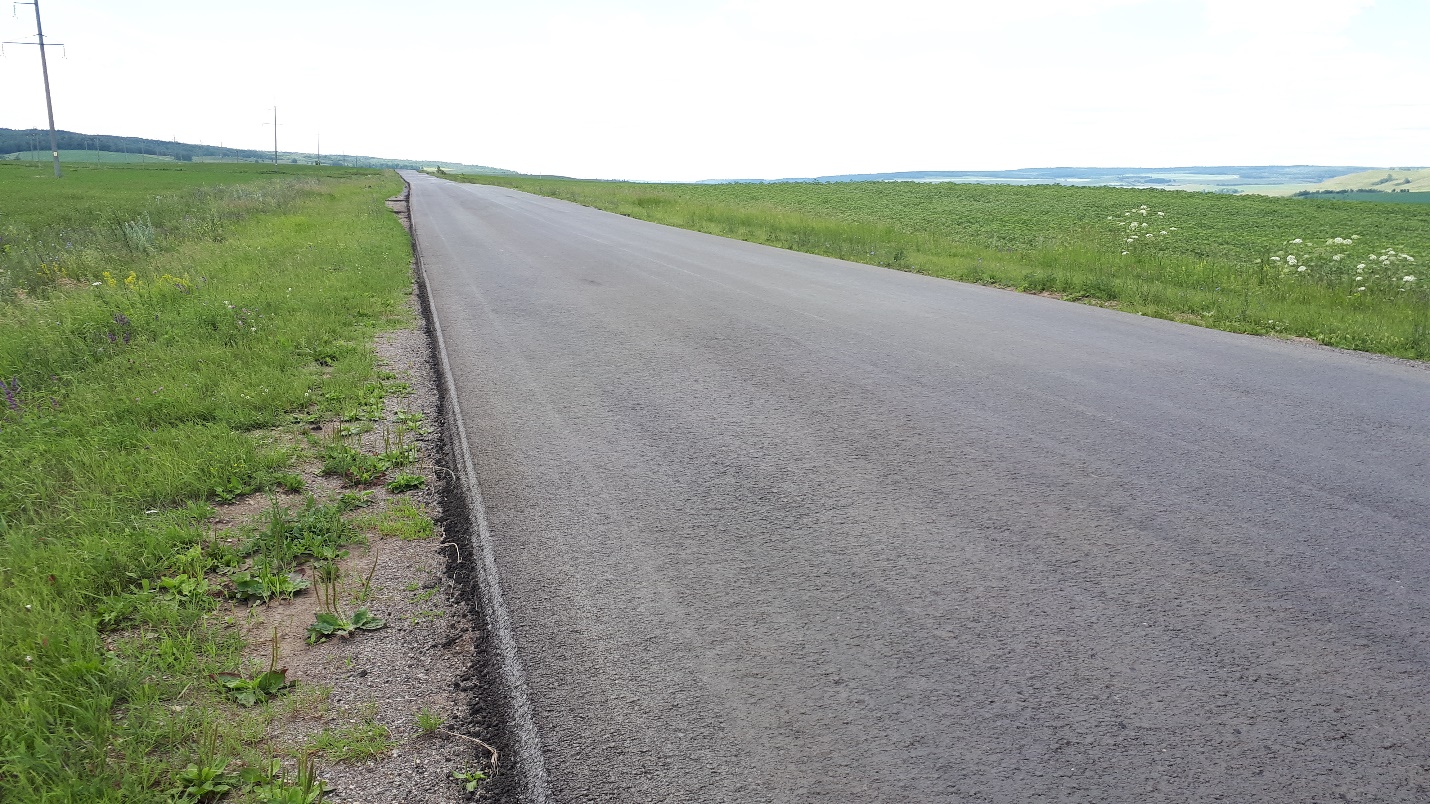 Дата посещения                        01.08.2019 годаПроект:«Безопасные и качественные автомобильные дороги»Объект    Ремонт автодороги «Бугульма-Татарская Дымка-Наратлы км 5+350 * 6+300 в Бугульминском муниципальном районе Республики Тарстан»»Состав участников- М.В.Конков- руководитель Исполнительного комитета муниципального образования г.Бугульма Бугульминского района;- А.В. Радюков- директор БУАД ООО «Татнефтедор»-М.С. Кашапов- начальник отдела транспорта и дорожного хозяйства.Выполнение графика работ на объекте- укладка выравнивающего слоя завершена  100%Основные выводыРабота ведется в графикеИмеющиеся проблемынетПоручения, предложения, рекомендациинетОтветственные-М.В.Конков- руководитель Исполнительного комитета муниципального образования г.Бугульма Бугульминского района;- А.В. Радюков- директор БУАД ООО «Татнефтедор»-М.С. Кашапов- начальник отдела транспорта и дорожного хозяйства.